 «Scheda Idea Progettuale  - Cassa Ammende Covid» ALLEGATO 2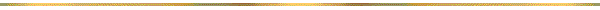 AVVISO PUBBLICOPROGRAMMA DI CASSA DELLE AMMENDE FINALIZZATO AL REPERIMENTO DI ALLOGGI DA DESTINARE A PERSONE SOTTOPOSTE A MISURE RESTRITTIVE DELLA LBERTA’ PERSONALE PER FRONTEGGIARE L’EMERGENZA EPIDEMIOLOGICA DA COVID-19 NEGLI ISTITUTI PENITENZIARISOGGETTO PROPONENTECAPACITÀ RICETTIVANumero posti messi a disposizione e dislocazione: Collocazione in unità abitative: descrivere le soluzioni abitative previste, se indipendenti o di accoglienza in ambito comunitario, tenendo conto della necessità di favorire un percorso propedeutico allo sviluppo dell’autonomia individuale attraverso la ricostruzione e l’inserimento in reti di relazioni familiari, lavorative e sociali. Specificare il numero di posti messi a disposizione.DESCRIZIONE INTERVENTI:Interventi per il soddisfacimento di bisogni primari: descrivere le modalità di presa in carico dei beneficiari, attraverso la gestione del vitto, dell’igiene personale nonché della sanificazione degli ambienti.Presa in carico e interventi di inclusione sociale: descrivere le modalità di presa in carico dei beneficiari, a sostegno dello sviluppo di percorsi di autonomia, di affiancamento e inclusione.Raccordo con i servizi e il Comune di Cuneo: descrivere le modalità di raccordo con servizi pubblici e del privato sociale, con le articolazioni competenti dell’Amministrazione penitenziaria, dell’Esecuzione penale esterna e della Giustizia Minorile, con il Comune di Cuneo.Descrizione delle risorse professionali impegnate. Descrivere le professionalità impiegate tenendo conto della necessità di attivare figure professionali quali operatori amministrativi, socio-sanitari e del lavoro.COMPLEMENTARIETÀCrocettare l’eventuale adesione alle progettualità sotto riportate:UIEPE – “COMUNICARE”CASSA delle AMMENDE – “RI-ESCO”ALTRO (specificare)PIANO FINANZIARIOLuogo, dataFirma Legale RappresentanteVoce di SpesaNumeroCosto Unitario LordoImporto TotalePresa in carico della persona€€N. posti previsti€€Accompagnamento €€Vitto€€Igiene personale €€Sanificazione ambienti€€Altre tipologie di spesa (da specificare)€€Totale€€